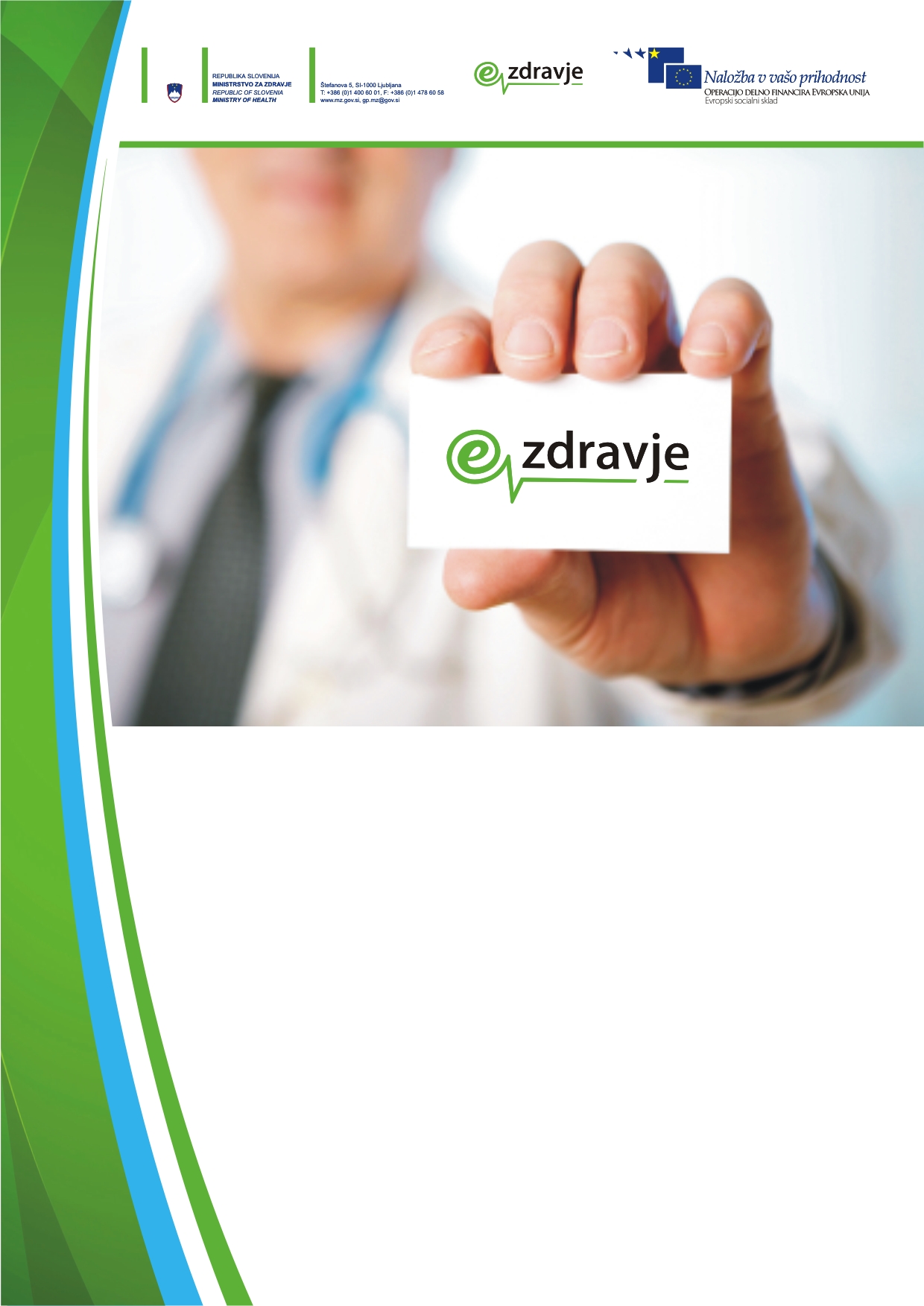 »eZdravje«OCENA TVEGANJA ZA POSLOVNI PROCES OBRAVNAVANJE PACIENTOVStatus: OSNUTEK, Različica 0.1Ljubljana, 08. 12. 2010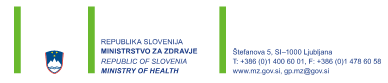 Kazalo vsebine1	OCENA TVEGANJA	51.1	Zahteve procesa glede varovanja informacij	51.2	Sklopi groženj in ocenjena tveganja	5OCENA TVEGANJAZahteve procesa glede varovanja informacijKritičnost poslovne aktivnosti: visokaAplikacije za podporo poslovne aktivnosti: ISOZZaupnost informacij: občutljivi osebni podatkiIntegriteta informacij: visokaToleriran čas izpada: 1 uraAlternativni postopki: (možno je ročno izvajanje aktivnosti brez podpore IT)Sklopi groženj in ocenjena tveganjaPri ocenjevanju verjetnosti grožnje, stopnje posledic grožnje, stopnje ranljivosti in učinkovitosti protiukrepov je potrebno upoštevati navodila iz Postopka izvajanja analize tveganj.Okoljski vplivi Grožnja: 1.1. Naravna nesreča-PotresVerjetnost grožnje: majhna(majhna, srednja ali visoka) Komentar:Stopnja posledic grožnje: visoka (majhna, srednja ali visoka)Komentar: izguba občutljivih osebnih podatkovStopnja ranljivosti: nizka(nizka, srednja ali visoka)Komentar: ni potresno področjeUčinkovitost protiukrepov: visoka (nična, nizka, srednja ali visoka) Komentar: protipotresna gradnja Ocena tveganja: 1 (vrednost se odčita iz Tabel 1 in 2 v dokumentu Postopek izvajanja analize tveganja)Ukrepi: ___________________________(Če je tveganje višje od 3, se predlaga ukrepe za znižanje tveganja.)Grožnja: 1.2. Naravna nesreča-OgenjVerjetnost grožnje: srednja (majhna, srednja ali visoka) Komentar:Stopnja posledic grožnje: visoke(majhna, srednja ali visoka)Komentar: : izguba občutljivih osebnih podatkovStopnja ranljivosti: srednja(nizka, srednja ali visoka)Komentar: človeški faktorUčinkovitost protiukrepov:visoka(nična, nizka, srednja ali visoka) Komentar: senzorji dima povezani z varnostno službo, gasilni aparatiOcena tveganja: 2 (vrednost se odčita iz Tabel 1 in 2 v dokumentu Postopek izvajanja analize tveganja)Ukrepi: ___________________________(Če je tveganje višje od 3, se predlaga ukrepe za znižanje tveganja.)Grožnja: 1.3. Naravna nesreča-Zalitje vodeVerjetnost grožnje: majhna (majhna, srednja ali visoka) Komentar:Stopnja posledic grožnje: visoke(majhna, srednja ali visoka)Komentar: : izguba občutljivih osebnih podatkovStopnja ranljivosti: nizka (nizka, srednja ali visoka)Komentar: ni poplavnem področju, relativno nova stavbaUčinkovitost protiukrepov:srednja(nična, nizka, srednja ali visoka) Komentar: papirna dokumentacija je shranjena v 1. Nadstropju v kartotečnih omarahOcena tveganja: 1 (vrednost se odčita iz Tabel 1 in 2 v dokumentu Postopek izvajanja analize tveganja)Ukrepi: ___________________________(Če je tveganje višje od 3, se predlaga ukrepe za znižanje tveganja.)Grožnja: 1.4. Naravna nesreča-Vpliv temperatureVerjetnost grožnje: srednja (majhna, srednja ali visoka) Komentar:Stopnja posledic grožnje: visoka(majhna, srednja ali visoka)Komentar: odpoved informacijske podpore kritičnemu poslovnemu procesu za daljši čas od toleriranega ( 4 ure)Stopnja ranljivosti: visoka (nizka, srednja ali visoka)Komentar: ni senzorjev previsoke temperature Učinkovitost protiukrepov:srednja (nična, nizka, srednja ali visoka) Komentar: klimatska naprava, ki ni podvojenaOcena tveganja: 5(vrednost se odčita iz Tabel 1 in 2 v dokumentu Postopek izvajanja analize tveganja)Ukrepi 1.4.1: Podvojiti klimatski sistem in namestiti senzorje za previsoko temperaturo s sistemom obveščanja. (Če je tveganje višje od 3, se predlaga ukrepe za znižanje tveganja.)Grožnja: 1.5. Naravna nesreča- strelaVerjetnost grožnje: srednja (majhna, srednja ali visoka) Komentar:Stopnja posledic grožnje: visoka (majhna, srednja ali visoka)Komentar: izpad informacijske podpore kritičnemu poslovnemu procesu za daljši čas od toleriranega (4 ure)Stopnja ranljivosti: srednja (nizka, srednja ali visoka)Komentar: poletne nevihteUčinkovitost protiukrepov:visoka (nična, nizka, srednja ali visoka) Komentar: strelovodOcena tveganja: 2 (vrednost se odčita iz Tabel 1 in 2 v dokumentu Postopek izvajanja analize tveganja)Ukrepi: ___________________________(Če je tveganje višje od 3, se predlaga ukrepe za znižanje tveganja.)Odpoved infrastruktureGrožnja: 2.1. Odpoved/okvara sredstev ITVerjetnost grožnje: srednja (majhna, srednja ali visoka) Komentar: Stopnja posledic grožnje: visoka (majhna, srednja ali visoka)Komentar: izpad informacijske podpore kritičnemu poslovnemu procesu za daljši čas od toleriranega (1 ura)Stopnja ranljivosti: srednja (nizka, srednja ali visoka)Komentar: pomanjkljivi nadzorni mehanizmi, človeška napaka, degradacija opremeUčinkovitost protiukrepov:nizka (nična, nizka, srednja ali visoka) Komentar: sistemi niso podvojeni, ni načrtov ponovne vzpostavitve delovanjaOcena tveganja:____________________(vrednost se odčita iz Tabel 1 in 2 v dokumentu Postopek izvajanja analize tveganja)Ukrepi 2.1.1: Izdelava načrta neprekinjenega poslovanja v primeru odpovedi ali okvare sredstev IT(Če je tveganje višje od 3, se predlaga ukrepe za znižanje tveganja.)Grožnja: 2.2. Odpoved oskrbe z električno energijoVerjetnost grožnje: srednja (majhna, srednja ali visoka) Komentar: Stopnja posledic grožnje: visoka (majhna, srednja ali visoka)Komentar: izpad informacijske podpore kritičnemu poslovnemu procesu za daljši čas od toleriranega (1 ura)Stopnja ranljivosti: srednja(nizka, srednja ali visoka)Komentar:javno električno omrežje Učinkovitost protiukrepov:nizka (nična, nizka, srednja ali visoka) Komentar: uporaba UPS-a, ki ni dovolj zmogljivOcena tveganja: 5 (vrednost se odčita iz Tabel 1 in 2 v dokumentu Postopek izvajanja analize tveganja)Ukrepi 2.2.1: Nabaviti zmogljivejši UPS in agregat. (Če je tveganje višje od 3, se predlaga ukrepe za znižanje tveganja.)Grožnja: 2.3. Nihanja/sunki/udari električne energijeVerjetnost grožnje: srednja (majhna, srednja ali visoka) Komentar: Stopnja posledic grožnje: visoka (majhna, srednja ali visoka)Komentar: izpad informacijske podpore kritičnemu poslovnemu procesu za daljši čas od toleriranega (1 ura)Stopnja ranljivosti: srednja(nizka, srednja ali visoka)Komentar:javno električno omrežje Učinkovitost protiukrepov:visoka (nična, nizka, srednja ali visoka) Komentar: uporaba UPS-aOcena tveganja: 2 (vrednost se odčita iz Tabel 1 in 2 v dokumentu Postopek izvajanja analize tveganja)Ukrepi: ___________________________(Če je tveganje višje od 3, se predlaga ukrepe za znižanje tveganja.)Grožnja: 2.4. Nezadostna zmogljivost IT/komunikacijske opremeVerjetnost grožnje: __________________(majhna, srednja ali visoka) Komentar:Stopnja posledic grožnje: _____________(majhna, srednja ali visoka)Komentar:Stopnja ranljivosti: __________________(nizka, srednja ali visoka)Komentar:Učinkovitost protiukrepov:_________(nična, nizka, srednja ali visoka) Komentar: Ocena tveganja:____________________(vrednost se odčita iz Tabel 1 in 2 v dokumentu Postopek izvajanja analize tveganja)Ukrepi: ___________________________(Če je tveganje višje od 3, se predlaga ukrepe za znižanje tveganja.)Grožnja: 2.5. Odpoved javnih komunikacijVerjetnost grožnje: srednja (majhna, srednja ali visoka) Komentar:Stopnja posledic grožnje: visoka(majhna, srednja ali visoka)Komentar: izpad delovanja kritičnega poslovnega procesaStopnja ranljivosti: visoka (nizka, srednja ali visoka)Komentar: napaka dobavitelja, poškodba kabla zaradi človeške napakeUčinkovitost protiukrepov:nizka (nična, nizka, srednja ali visoka) Komentar: samo en dobavitelj storitve internetaOcena tveganja: 5 (vrednost se odčita iz Tabel 1 in 2 v dokumentu Postopek izvajanja analize tveganja)Ukrepi 2.5.1: Pridobiti nadomestnega ponudnika internetnih storitev, tako da bo povezava do interneta potekala po fizično ločenih poteh(Če je tveganje višje od 3, se predlaga ukrepe za znižanje tveganja.)Mateja.stanta.gov.siGrožnja: 2.6. Odpoved/okvara komunikacijskih sistemovVerjetnost grožnje: srednja (majhna, srednja ali visoka) Komentar:Stopnja posledic grožnje: visoka (majhna, srednja ali visoka)Komentar: izpad informacijska podpore kritičnemu poslovnemu procesu za daljši čas od toleriranega časa (4 ure)Stopnja ranljivosti: srednja(nizka, srednja ali visoka)Komentar: človeška napaka, degradacija opremaUčinkovitost protiukrepov:srednja (nična, nizka, srednja ali visoka) Komentar: požarna pregrada je podvojena, vendar je potreben ročni preklop, možen ročni preklop uporabnikov na neuporabljena vrata stikalOcena tveganja: 4 (vrednost se odčita iz Tabel 1 in 2 v dokumentu Postopek izvajanja analize tveganja)Ukrepi 2.6.1: Podvojiti mrežno opremo (požarno pregrado in stikala). (Če je tveganje višje od 3, se predlaga ukrepe za znižanje tveganja.)Logični vdori od zunajGrožnja: 3.1. Škodljiva koda (virusi, trojanska koda,..)Verjetnost grožnje: visoka (majhna, srednja ali visoka) Komentar:Stopnja posledic grožnje: visoka(majhna, srednja ali visoka)Komentar: razkritja občutljivih osebnih podatkovStopnja ranljivosti: visoka(nizka, srednja ali visoka)Komentar: ranljivost Windows operacijsksega sistema Učinkovitost protiukrepov:srednja(nična, nizka, srednja ali visoka) Komentar: protivirusna programska oprema na delovnih postajah, ni centralizirano upravljano, posodablja se redno, ni nadzora nad posodabljanjem, operacijski sistem se posodablja, vendar ni nadzora, zaposleni imajo pravice navadnega uporabnikaOcena tveganja: 5 (vrednost se odčita iz Tabel 1 in 2 v dokumentu Postopek izvajanja analize tveganja)Ukrepi 3.1.1: Centralno upravljanje protivirusne programske opreme.Ukrepi 3.1.2: Centralno upravljanje nameščanja popravkov operacijskega sistema (npr.: WSUS).(Če je tveganje višje od 3, se predlaga ukrepe za znižanje tveganja.)Grožnja: 3.2. Vdori v notranje omrežje-iz internetaVerjetnost grožnje: srednja (majhna, srednja ali visoka) Komentar:Stopnja posledic grožnje: visoka (majhna, srednja ali visoka)Komentar: razkritje zdravstvenih podatkovStopnja ranljivosti: srednja (nizka, srednja ali visoka)Komentar: varnostni pregled ni bil izvedenUčinkovitost protiukrepov:visoka (nična, nizka, srednja ali visoka) Komentar: strežniki in požarna pregrada so ustrezno vzdrževani, preverja se elektronska pošta, omejevanje prometa s požarno pregrado, zunanji vzdrževalec ima v pogodbi člen o nerazkrivanju informacijOcena tveganja: 2 (vrednost se odčita iz Tabel 1 in 2 v dokumentu Postopek izvajanja analize tveganja)Ukrepi: ___________________________(Če je tveganje višje od 3, se predlaga ukrepe za znižanje tveganja.)Grožnja: 3.3. Vdori v notranje omrežje-v brezžično omrežjeVerjetnost grožnje: nizka  (majhna, srednja ali visoka) Komentar: omejen domet brezžičnega omrežja Stopnja posledic grožnje: visoka (majhna, srednja ali visoka)Komentar: razkritje občutljivih osebnih podatkovStopnja ranljivosti: nizka (nizka, srednja ali visoka)Komentar:Učinkovitost protiukrepov:srednji (nična, nizka, srednja ali visoka) Komentar: geslo za dostop je ustrezno dolgo, brezžično omrežje je ločeno od lokalnega omrežja Ocena tveganja: 1 (vrednost se odčita iz Tabel 1 in 2 v dokumentu Postopek izvajanja analize tveganja)Ukrepi: Če je tveganje višje od 3, se predlaga ukrepe za znižanje tveganja.)Fizični dostopiGrožnja: 4.1. Namerno ali nenamerno poškodovanje opremeVerjetnost grožnje: srednja(majhna, srednja ali visoka) Komentar:Stopnja posledic grožnje: visoka (majhna, srednja ali visoka)Komentar: izpad informacijska podpore kritičnemu poslovnemu procesu za daljši čas od toleriranega časa (4 ure)Stopnja ranljivosti: nizka (nizka, srednja ali visoka)Komentar:Učinkovitost protiukrepov:visoka(nična, nizka, srednja ali visoka) Komentar: pomembni računalniški sistemi so nameščeni v strežniški sobi, ki je zaklenjena, dostop imajo pooblaščeni zaposleni. Po delovnem času se vrata v Upravo zaklepajo. Ponoči se zaklepa stavba in vklopi alarm.Ocena tveganja: 1 (vrednost se odčita iz Tabel 1 in 2 v dokumentu Postopek izvajanja analize tveganja)Ukrepi: ___________________________(Če je tveganje višje od 3, se predlaga ukrepe za znižanje tveganja.)Grožnja: 4.2. Kraja prenosne opremeVerjetnost grožnje: srednja (majhna, srednja ali visoka) Komentar: človeški faktorStopnja posledic grožnje: nizka (majhna, srednja ali visoka)Komentar: na prenosno opremo se ne shranjuje osebnih, občutljivih osebnih ali podatkov za interno raboStopnja ranljivosti: srednja (nizka, srednja ali visoka)Komentar: ni varnostne politike, navodil, ni nadzora Učinkovitost protiukrepov:nična  (nična, nizka, srednja ali visoka) Komentar:Ocena tveganja: 4 (vrednost se odčita iz Tabel 1 in 2 v dokumentu Postopek izvajanja analize tveganja)Ukrepi 4.2.1: Uvesti šifriranje diskov prenosnih računalnikov.(Če je tveganje višje od 3, se predlaga ukrepe za znižanje tveganja.)Grožnja: 4.3. Kraja opremeVerjetnost grožnje: srednja (majhna, srednja ali visoka) Komentar: človeški faktor Stopnja posledic grožnje: visoka(majhna, srednja ali visoka)Komentar: izpad informacijska podpore kritičnemu poslovnemu procesu za daljši čas od toleriranega časa (4 ure)Stopnja ranljivosti: nizka (nizka, srednja ali visoka)Komentar:Učinkovitost protiukrepov:visoka (nična, nizka, srednja ali visoka) Komentar: pomembni računalniški sistemi so nameščeni v strežniški sobi, ki je zaklenjena, dostop imajo pooblaščeni zaposleni. Po delovnem času se vrata v Upravo zaklepajo. Ponoči se zaklepa stavba in vklopi alarm. V Upravi so obiskovalci vedno pod nadzorom. Pacienti so pod nadzorom zdravstvenega osebja. Ordinacije se zaklepajo, ni pa slepe kljuke.Ocena tveganja: 1 (vrednost se odčita iz Tabel 1 in 2 v dokumentu Postopek izvajanja analize tveganja)Ukrepi: ___________________________(Če je tveganje višje od 3, se predlaga ukrepe za znižanje tveganja.)Grožnja: 4.4. Kraja podatkov/dokumentovVerjetnost grožnje: majhna (majhna, srednja ali visoka) Komentar:Stopnja posledic grožnje: majhne(majhna, srednja ali visoka)Komentar:Stopnja ranljivosti: nizka (nizka, srednja ali visoka)Komentar:Učinkovitost protiukrepov:visoka (nična, nizka, srednja ali visoka) Komentar: občutljivi osebni v elektronski obliki so shranjeni v informacijskem sistema ZZZSOcena tveganja: 1 (vrednost se odčita iz Tabel 1 in 2 v dokumentu Postopek izvajanja analize tveganja)Ukrepi: ___________________________(Če je tveganje višje od 3, se predlaga ukrepe za znižanje tveganja.)Grožnja: 4.5. Kraja papirnih dokumentovVerjetnost grožnje: srednja (majhna, srednja ali visoka) Komentar: človeški faktor Stopnja posledic grožnje: visoka (majhna, srednja ali visoka)Komentar: razkritje občutljivih osebnih podatkovStopnja ranljivosti: srednja (nizka, srednja ali visoka)Komentar: vsa zdravniška dokumentacija je v papirni obliki, v ambulantah ni slepih kljukUčinkovitost protiukrepov:visoka(nična, nizka, srednja ali visoka) Komentar: pravilnik, kartoteke so zaklenjene v  kartotečnih omarah. Pisarne se zaklepajo. Zdravstveno osebje je ozaveščeno.Ocena tveganja: 2 (vrednost se odčita iz Tabel 1 in 2 v dokumentu Postopek izvajanja analize tveganja)Ukrepi: ___________________________(Če je tveganje višje od 3, se predlaga ukrepe za znižanje tveganja.)Napake pri obdelaviGrožnja: 5.1. Razkritje dokumentov/podatkov (med prenosom podatkov po komunikacijskih linijah ali na prenosnem računalniku pri oddaljenem dostopu)Verjetnost grožnje: srednja (majhna, srednja ali visoka) Komentar:Stopnja posledic grožnje: visoka (majhna, srednja ali visoka)Komentar: razkritje občutljivih osebnih podatkovStopnja ranljivosti: srednja (nizka, srednja ali visoka)Komentar: ni nadzora nad pošiljanjem elektronske pošte, elektronska pošta se ne šifrira, pravilnik o postopkih in ukrepih o zavarovanju osebnih podatkovUčinkovitost protiukrepov:srednja (nična, nizka, srednja ali visoka) Komentar: prenos podatkov z aplikacijo ISOZ je šifriran, oddaljen dostop poteka preko VPN povezaveOcena tveganja: 4 (vrednost se odčita iz Tabel 1 in 2 v dokumentu Postopek izvajanja analize tveganja)Ukrepi 5.1: Redno izobraževanje in ozaveščanje zaposlenih o prepovedi pošiljanja občutljivih osebnih podatkov v nešifrirani obliki po elektronski pošti(Če je tveganje višje od 3, se predlaga ukrepe za znižanje tveganja.)Grožnja: 5.2. Odpovedovanje nosilcev zapisovVerjetnost grožnje: __________________(majhna, srednja ali visoka) Komentar:Stopnja posledic grožnje: _____________(majhna, srednja ali visoka)Komentar:Stopnja ranljivosti: __________________(nizka, srednja ali visoka)Komentar:Učinkovitost protiukrepov:_____________(nična, nizka, srednja ali visoka) Komentar:Ocena tveganja:____________________(vrednost se odčita iz Tabel 1 in 2 v dokumentu Postopek izvajanja analize tveganja)Ukrepi: ___________________________(Če je tveganje višje od 3, se predlaga ukrepe za znižanje tveganja.)Grožnja: 5.3. Razkritje geslaVerjetnost grožnje: srednja (majhna, srednja ali visoka) Komentar:Stopnja posledic grožnje: visoke (majhna, srednja ali visoka)Komentar: razkritje občutljivih osebnih podatkovStopnja ranljivosti:visoka (nizka, srednja ali visoka)Komentar: zaposleni si posojajo gesla, zaposleni si gesla zapisujejo, ni politike glede izbire in menjave geselUčinkovitost protiukrepov:nična (nična, nizka, srednja ali visoka) Komentar:Ocena tveganja: 5 (vrednost se odčita iz Tabel 1 in 2 v dokumentu Postopek izvajanja analize tveganja)Ukrepi 5.3.1: Izdelati in vpeljati politiko varnega ravnanja z gesli.Ukrepi 5.3.2: Izobraževati in ozaveščati zaposlene glede upoštevanja varnostne politike ravnanja z gesli.(Če je tveganje višje od 3, se predlaga ukrepe za znižanje tveganja.)Grožnja: 5.4. Poškodba vodovVerjetnost grožnje: __________________(majhna, srednja ali visoka) Komentar:Stopnja posledic grožnje: _____________(majhna, srednja ali visoka)Komentar:Stopnja ranljivosti: __________________(nizka, srednja ali visoka)Komentar:Učinkovitost protiukrepov:_____________(nična, nizka, srednja ali visoka) Komentar:Ocena tveganja:____________________(vrednost se odčita iz Tabel 1 in 2 v dokumentu Postopek izvajanja analize tveganja)Ukrepi: ___________________________(Če je tveganje višje od 3, se predlaga ukrepe za znižanje tveganja.)Grožnja: 5.5. Napake pri prenosuVerjetnost grožnje: majhna (majhna, srednja ali visoka) Komentar:Stopnja posledic grožnje: visoke(majhna, srednja ali visoka)Komentar: izgube celovitosti občutljivih osebnih podatkov Stopnja ranljivosti: nizka (nizka, srednja ali visoka)Komentar: nezanesljivost povezave, slabi stikiUčinkovitost protiukrepov:visoka (nična, nizka, srednja ali visoka) Komentar: TCP protokol zagotavlja zanesljiv prenos, šifriranje Ocena tveganja: 1 (vrednost se odčita iz Tabel 1 in 2 v dokumentu Postopek izvajanja analize tveganja)Ukrepi: ___________________________(Če je tveganje višje od 3, se predlaga ukrepe za znižanje tveganja.)Grožnja: 5.6. Napaka pri vzdrževanjuVerjetnost grožnje: srednja(majhna, srednja ali visoka) Komentar: človeški faktorStopnja posledic grožnje: visoka (majhna, srednja ali visoka)Komentar: odpoved informacijske podpore kritičnemu poslovnemu procesuStopnja ranljivosti: srednja (nizka, srednja ali visoka)Komentar: popravki se ne testirajo, navodila ne obstajajoUčinkovitost protiukrepov: srednja (nična, nizka, srednja ali visoka) Komentar: možna vrnitev v prvotno stanje, zunanji izvajalec je strokovno usposobljen Ocena tveganja: 4 (vrednost se odčita iz Tabel 1 in 2 v dokumentu Postopek izvajanja analize tveganja)Ukrepi 5.6.1: Izdelati postopke uvajanja sprememb in vzdrževanja sistemov in programske opreme. (Če je tveganje višje od 3, se predlaga ukrepe za znižanje tveganja.)Grožnja: 5.7. Odpoved/okvara programske opremeVerjetnost grožnje: __________________(majhna, srednja ali visoka) Komentar:Stopnja posledic grožnje: _____________(majhna, srednja ali visoka)Komentar:Stopnja ranljivosti: __________________(nizka, srednja ali visoka)Komentar:Učinkovitost protiukrepov:_____________(nična, nizka, srednja ali visoka) Komentar:Ocena tveganja:____________________(vrednost se odčita iz Tabel 1 in 2 v dokumentu Postopek izvajanja analize tveganja)Ukrepi: ___________________________(Če je tveganje višje od 3, se predlaga ukrepe za znižanje tveganja.)Grožnja: 5.8. Napaka zaposlenihVerjetnost grožnje: srednja (majhna, srednja ali visoka) Komentar:Stopnja posledic grožnje: visoke (majhna, srednja ali visoka)Komentar: izguba celovitosti občutljivih osebnih podatkovStopnja ranljivosti: srednja (nizka, srednja ali visoka)Komentar: človeški faktorUčinkovitost protiukrepov:srednja(nična, nizka, srednja ali visoka) Komentar: Ocena tveganja: 4 (vrednost se odčita iz Tabel 1 in 2 v dokumentu Postopek izvajanja analize tveganja)Ukrepi 5.8.1: Uvesti nadzor zaposlenih glede pravilnosti vnašanja občutljivih osbnih in osebnih podatkov.(Če je tveganje višje od 3, se predlaga ukrepe za znižanje tveganja.)Napake in pomanjkanje nadzora pri razvoju in vzdrževanjuGrožnja: 6.1. Neustrezni zapisi o spremembah/popravkihVerjetnost grožnje: __________________(majhna, srednja ali visoka) Komentar:Stopnja posledic grožnje: _____________(majhna, srednja ali visoka)Komentar:Stopnja ranljivosti: __________________(nizka, srednja ali visoka)Komentar:Učinkovitost protiukrepov:_____________(nična, nizka, srednja ali visoka) Komentar:Ocena tveganja:____________________(vrednost se odčita iz Tabel 1 in 2 v dokumentu Postopek izvajanja analize tveganja)Ukrepi: ___________________________(Če je tveganje višje od 3, se predlaga ukrepe za znižanje tveganja.)Grožnja: 6.2. Priložnost za dostop preko stranskih vratVerjetnost grožnje: majhna (majhna, srednja ali visoka) Komentar:Stopnja posledic grožnje: visoka (majhna, srednja ali visoka)Komentar: razkritje občutljivih osebnih podatkovStopnja ranljivosti: visoka (nizka, srednja ali visoka)Komentar:Učinkovitost protiukrepov: visoka (nična, nizka, srednja ali visoka) Komentar: redno pregledovanja zapisov o dostop do spleta in skozi požarno pregrado.Ocena tveganja: 2 (vrednost se odčita iz Tabel 1 in 2 v dokumentu Postopek izvajanja analize tveganja)Ukrepi: ___________________________(Če je tveganje višje od 3, se predlaga ukrepe za znižanje tveganja.)Grožnja: 6.3. Celovito testiranje ni zagotovljenoVerjetnost grožnje: __________________(majhna, srednja ali visoka) Komentar:Stopnja posledic grožnje: _____________(majhna, srednja ali visoka)Komentar:Stopnja ranljivosti: __________________(nizka, srednja ali visoka)Komentar:Učinkovitost protiukrepov:_____________(nična, nizka, srednja ali visoka) Komentar:Ocena tveganja:____________________(vrednost se odčita iz Tabel 1 in 2 v dokumentu Postopek izvajanja analize tveganja)Ukrepi: ___________________________(Če je tveganje višje od 3, se predlaga ukrepe za znižanje tveganja.)Grožnja: 6.4. Frustracija uporabnikovVerjetnost grožnje: __________________(majhna, srednja ali visoka) Komentar:Stopnja posledic grožnje: _____________(majhna, srednja ali visoka)Komentar:Stopnja ranljivosti: __________________(nizka, srednja ali visoka)Komentar:Učinkovitost protiukrepov:_____________(nična, nizka, srednja ali visoka) Komentar:Ocena tveganja:____________________(vrednost se odčita iz Tabel 1 in 2 v dokumentu Postopek izvajanja analize tveganja)Ukrepi: ___________________________(Če je tveganje višje od 3, se predlaga ukrepe za znižanje tveganja.)Grožnja: 6.5. Težko odkrivanje napakVerjetnost grožnje: __________________(majhna, srednja ali visoka) Komentar:Stopnja posledic grožnje: _____________(majhna, srednja ali visoka)Komentar:Stopnja ranljivosti: __________________(nizka, srednja ali visoka)Komentar:Učinkovitost protiukrepov:_____________(nična, nizka, srednja ali visoka) Komentar:Ocena tveganja:____________________(vrednost se odčita iz Tabel 1 in 2 v dokumentu Postopek izvajanja analize tveganja)Ukrepi: ___________________________(Če je tveganje višje od 3, se predlaga ukrepe za znižanje tveganja.)Grožnja: 6.6. Slab nadzor metodologije kodiranjaVerjetnost grožnje: __________________(majhna, srednja ali visoka) Komentar:Stopnja posledic grožnje: _____________(majhna, srednja ali visoka)Komentar:Stopnja ranljivosti: __________________(nizka, srednja ali visoka)Komentar:Učinkovitost protiukrepov:_____________(nična, nizka, srednja ali visoka) Komentar:Ocena tveganja:____________________(vrednost se odčita iz Tabel 1 in 2 v dokumentu Postopek izvajanja analize tveganja)Ukrepi: ___________________________(Če je tveganje višje od 3, se predlaga ukrepe za znižanje tveganja.)Grožnja: 6.7. Preverjanje oteženo/nemogočeVerjetnost grožnje: srednja (majhna, srednja ali visoka) Komentar:Stopnja posledic grožnje: visoka (majhna, srednja ali visoka)Komentar: kršenje zakonodaje in pravilnika Stopnja ranljivosti: srednja (nizka, srednja ali visoka)Komentar: konfiguracije strežnikov in programske opremeUčinkovitost protiukrepov: srednja (nična, nizka, srednja ali visoka) Komentar:revizijske sledi dostopa do občutljivih osebnih podatkov zagotavlja ISOZ. Administratorji se prijavljajo vsak s svojimi uporabniškim imenom. Beležijo se revizijske sledi na strežnikih, stikalih in požarni pregradi. Revizijske sledi se ne izvažajo na centralno mesto. Ni politike revizijskih sledi.Ocena tveganja: 4 (vrednost se odčita iz Tabel 1 in 2 v dokumentu Postopek izvajanja analize tveganja)Ukrepi: Namestitev strežnika za zbiranje revizijskih sledi in njihovo ustrezno shranjevanje. (Če je tveganje višje od 3, se predlaga ukrepe za znižanje tveganja.)Grožnja: 6.8. Nepričakovano delovanjeVerjetnost grožnje: __________________(majhna, srednja ali visoka) Komentar:Stopnja posledic grožnje: _____________(majhna, srednja ali visoka)Komentar:Stopnja ranljivosti: __________________(nizka, srednja ali visoka)Komentar:Učinkovitost protiukrepov:_____________(nična, nizka, srednja ali visoka) Komentar:Ocena tveganja:____________________(vrednost se odčita iz Tabel 1 in 2 v dokumentu Postopek izvajanja analize tveganja)Ukrepi: ___________________________(Če je tveganje višje od 3, se predlaga ukrepe za znižanje tveganja.)Neizvajanje varnostnih predpisovGrožnja: 7.1. Zloraba storitev elektronske pošte in dostopa do internetaVerjetnost grožnje: srednja (majhna, srednja ali visoka) Komentar:Stopnja posledic grožnje: visoka (majhna, srednja ali visoka)Komentar: razkritje občutljivih osebnih podatkov, izguba ugleda organizacijeStopnja ranljivosti: srednja (nizka, srednja ali visoka)Komentar: ni politike uporabe spleta in elektronske pošte,  internetnih strani se ne blokiraUčinkovitost protiukrepov: srednja (nična, nizka, srednja ali visoka) Komentar: elektronska pošta se protivirusno preverja, omejena je velikost elektronskih sporočil, Ocena tveganja: 4 (vrednost se odčita iz Tabel 1 in 2 v dokumentu Postopek izvajanja analize tveganja)Ukrepi 7.1.1.: Vpeljava politike uporabe spleta in elektronske pošte. (Če je tveganje višje od 3, se predlaga ukrepe za znižanje tveganja.)Grožnja: 7.2. Neuporaba programskih popravkov za odstranitev znanih varnostnih lukenjVerjetnost grožnje: __________________(majhna, srednja ali visoka) Komentar:Stopnja posledic grožnje: _____________(majhna, srednja ali visoka)Komentar:Stopnja ranljivosti: __________________(nizka, srednja ali visoka)Komentar:Učinkovitost protiukrepov:_____________(nična, nizka, srednja ali visoka) Komentar:Ocena tveganja:____________________(vrednost se odčita iz Tabel 1 in 2 v dokumentu Postopek izvajanja analize tveganja)Ukrepi: ___________________________(Če je tveganje višje od 3, se predlaga ukrepe za znižanje tveganja.)Grožnja: 7.3. Slabšanje papirne dokumentacijeVerjetnost grožnje: majhna (majhna, srednja ali visoka) Komentar:Stopnja posledic grožnje: visoka (majhna, srednja ali visoka)Komentar: izguba občutljivih osebnih podatkovStopnja ranljivosti: visoka (nizka, srednja ali visoka)Komentar: vsa dokumentacija je v papirni oblikiUčinkovitost protiukrepov:srednja (nična, nizka, srednja ali visoka) Komentar: arhiv je v zaklenjeni sobi na policah. Ocena tveganja: 3 (vrednost se odčita iz Tabel 1 in 2 v dokumentu Postopek izvajanja analize tveganja)Ukrepi: ___________________________(Če je tveganje višje od 3, se predlaga ukrepe za znižanje tveganja.)Grožnja: 7.4. Nenadzorovano ravnanjeVerjetnost grožnje: __________________(majhna, srednja ali visoka) Komentar:Stopnja posledic grožnje: _____________(majhna, srednja ali visoka)Komentar:Stopnja ranljivosti: __________________(nizka, srednja ali visoka)Komentar:Učinkovitost protiukrepov:_____________(nična, nizka, srednja ali visoka) Komentar:Ocena tveganja:____________________(vrednost se odčita iz Tabel 1 in 2 v dokumentu Postopek izvajanja analize tveganja)Ukrepi: ___________________________(Če je tveganje višje od 3, se predlaga ukrepe za znižanje tveganja.)Grožnja: 7.5. Odpoved/nedosegljivost varnostne kopije podatkovVerjetnost grožnje: __________________(majhna, srednja ali visoka) Komentar:Stopnja posledic grožnje: _____________(majhna, srednja ali visoka)Komentar:Stopnja ranljivosti: __________________(nizka, srednja ali visoka)Komentar:Učinkovitost protiukrepov:_____________(nična, nizka, srednja ali visoka) Komentar:Ocena tveganja:____________________(vrednost se odčita iz Tabel 1 in 2 v dokumentu Postopek izvajanja analize tveganja)Ukrepi: ___________________________(Če je tveganje višje od 3, se predlaga ukrepe za znižanje tveganja.)Grožnja: 7.6. Kršenje zakonodajeVerjetnost grožnje: srednja (majhna, srednja ali visoka) Komentar:Stopnja posledic grožnje: visoke (majhna, srednja ali visoka)Komentar: kršenje zakonodaje Stopnja ranljivosti: srednja (nizka, srednja ali visoka)Komentar: človeški faktor Učinkovitost protiukrepov:srednja(nična, nizka, srednja ali visoka) Komentar: Pravilnik o postopkih in ukrepih za varovanje osebnih podatkov, interno izobraževanje Ocena tveganja: 4 (vrednost se odčita iz Tabel 1 in 2 v dokumentu Postopek izvajanja analize tveganja)Ukrepi7.6.1: Izdelati natančna navodila glede ravnanja z osebnimi in občutljivimi osebnimi podatki.(Če je tveganje višje od 3, se predlaga ukrepe za znižanje tveganja.)Grožnja: 7.7. Kraja/izguba opreme/podatkov pri delu na daljavoVerjetnost grožnje: __________________(majhna, srednja ali visoka) Komentar:Stopnja posledic grožnje: _____________(majhna, srednja ali visoka)Komentar:Stopnja ranljivosti: __________________(nizka, srednja ali visoka)Komentar:Učinkovitost protiukrepov:_____________(nična, nizka, srednja ali visoka) Komentar:Ocena tveganja:____________________(vrednost se odčita iz Tabel 1 in 2 v dokumentu Postopek izvajanja analize tveganja)Ukrepi: ___________________________(Če je tveganje višje od 3, se predlaga ukrepe za znižanje tveganja.)Zloraba infrastruktureGrožnja: 8.1. Zloraba skrbniških pravicVerjetnost grožnje: __________________(majhna, srednja ali visoka) Komentar:Stopnja posledic grožnje: _____________(majhna, srednja ali visoka)Komentar:Stopnja ranljivosti: __________________(nizka, srednja ali visoka)Komentar:Učinkovitost protiukrepov:_____________(nična, nizka, srednja ali visoka) Komentar:Ocena tveganja:____________________(vrednost se odčita iz Tabel 1 in 2 v dokumentu Postopek izvajanja analize tveganja)Ukrepi: ___________________________(Če je tveganje višje od 3, se predlaga ukrepe za znižanje tveganja.)Grožnja: 8.2. Socialni inženiringVerjetnost grožnje: srednja (majhna, srednja ali visoka) Komentar:Stopnja posledic grožnje: visoke(majhna, srednja ali visoka)Komentar: razkritje občutljivih osebnih podatkovStopnja ranljivosti: srednja (nizka, srednja ali visoka)Komentar: človeški faktorUčinkovitost protiukrepov: nizka (nična, nizka, srednja ali visoka) Komentar:Ocena tveganja: 5 (vrednost se odčita iz Tabel 1 in 2 v dokumentu Postopek izvajanja analize tveganja)Ukrepi 8.2.1: Redno ozaveščanje zaposlenih o nevarnostih socialnega inženiriringa.(Če je tveganje višje od 3, se predlaga ukrepe za znižanje tveganja.)Grožnja: 8.3. Neustrezna uporaba nosilcev zapisa (npr: shranjevanje zaupnih podatkov Verjetnost grožnje: majhna (majhna, srednja ali visoka) Komentar: Stopnja posledic grožnje: visoke (majhna, srednja ali visoka)Komentar: razkritje občutljivih osebnih podatkovStopnja ranljivosti: nizka (nizka, srednja ali visoka)Komentar:Učinkovitost protiukrepov:visoka (nična, nizka, srednja ali visoka) Komentar: podatkov iz aplikacije ISOZ ni možno izvozitiOcena tveganja: 1 (vrednost se odčita iz Tabel 1 in 2 v dokumentu Postopek izvajanja analize tveganja)Ukrepi: ___________________________(Če je tveganje višje od 3, se predlaga ukrepe za znižanje tveganja.)Grožnja: 8.4. Dostop tretjih oseb do sistemov/dokumentovVerjetnost grožnje: srednja (majhna, srednja ali visoka) Komentar:Stopnja posledic grožnje: visoka (majhna, srednja ali visoka)Komentar: razkritja občutljivih osebnih podatkovStopnja ranljivosti: srednja (nizka, srednja ali visoka)Komentar: V pogodbah s tretjimi strankami ni določila glede varovanja informacij.Učinkovitost protiukrepov:srednja (nična, nizka, srednja ali visoka) Komentar: Tretje osebe so vedno pod nadzorom nekoga od zaposlenih. Strežniška soba in ordinacije se zaklepajo. Čiščenje izvajajo zaposleni. Ocena tveganja: 4 (vrednost se odčita iz Tabel 1 in 2 v dokumentu Postopek izvajanja analize tveganja)Ukrepi 8.4.1: Vse tretje stranke morajo podpisati sporazum o nerazkrivanju informacij.(Če je tveganje višje od 3, se predlaga ukrepe za znižanje tveganja.)Grožnja: 8.5. Zloraba programske opreme (npr.: nepooblaščen, neodobren, nezakonit način uporabe)Verjetnost grožnje: __________________(majhna, srednja ali visoka) Komentar:Stopnja posledic grožnje: _____________(majhna, srednja ali visoka)Komentar:Stopnja ranljivosti: __________________(nizka, srednja ali visoka)Komentar:Učinkovitost protiukrepov:_____________(nična, nizka, srednja ali visoka) Komentar:Ocena tveganja:____________________(vrednost se odčita iz Tabel 1 in 2 v dokumentu Postopek izvajanja analize tveganja)Ukrepi: ___________________________(Če je tveganje višje od 3, se predlaga ukrepe za znižanje tveganja.)Grožnja: 8.6. Zloraba omrežja (uporaba omrežja na neodobren način, priključitev neodobrene opreme, preusmeritev komunikacij, analiza prometa)Verjetnost grožnje: srednja (majhna, srednja ali visoka) Komentar:Stopnja posledic grožnje: visoka (majhna, srednja ali visoka)Komentar: razkritje občutljivih osebnih podatkovStopnja ranljivosti: visoka (nizka, srednja ali visoka)Komentar: možnost priključitve neodobrene opreme, zunanji najemniki nimajo ustrezno omejenega dostopa do omrežja, možnost prestrezanja prometa, Učinkovitost protiukrepov:nizka(nična, nizka, srednja ali visoka) Komentar: v javnih prostorih in hodnikih ni vtičnic Ocena tveganja: 5 (vrednost se odčita iz Tabel 1 in 2 v dokumentu Postopek izvajanja analize tveganja)Ukrep 8.6.1: Zunanje najemnike se priključi v ločen segment omrežja. (Če je tveganje višje od 3, se predlaga ukrepe za znižanje tveganja.)Grožnja: 8.7. Zloraba uporabniških pravicVerjetnost grožnje: __________________(majhna, srednja ali visoka) Komentar:Stopnja posledic grožnje: _____________(majhna, srednja ali visoka)Komentar:Stopnja ranljivosti: __________________(nizka, srednja ali visoka)Komentar:Učinkovitost protiukrepov:_____________(nična, nizka, srednja ali visoka) Komentar:Ocena tveganja:____________________(vrednost se odčita iz Tabel 1 in 2 v dokumentu Postopek izvajanja analize tveganja)Ukrepi: ___________________________(Če je tveganje višje od 3, se predlaga ukrepe za znižanje tveganja.)Nerazpoložljivost kadrovGrožnja: 9.1. Smrt/poškodba zaposlenihVerjetnost grožnje: __________________(majhna, srednja ali visoka) Komentar:Stopnja posledic grožnje: _____________(majhna, srednja ali visoka)Komentar:Stopnja ranljivosti: __________________(nizka, srednja ali visoka)Komentar:Učinkovitost protiukrepov:_____________(nična, nizka, srednja ali visoka) Komentar:Ocena tveganja:____________________(vrednost se odčita iz Tabel 1 in 2 v dokumentu Postopek izvajanja analize tveganja)Ukrepi: ___________________________(Če je tveganje višje od 3, se predlaga ukrepe za znižanje tveganja.)Namen dokumenta:Namen dokumenta:Ocena tveganj za poslovni proces Obravnavanje pacientovOcena tveganj za poslovni proces Obravnavanje pacientovVsebinaVsebinaGlej kazaloGlej kazaloOznaka dokumenta:Oznaka dokumenta:<SVVI za izvajalce zdravstvene dejavnosti>-< >-<Končna> <1.0><SVVI za izvajalce zdravstvene dejavnosti>-< >-<Končna> <1.0>Status:Status:<Odobreno><Odobreno>Verzija:Verzija:Končna 1.0Končna 1.0Datum kreiranja:Datum kreiranja:Glej tabelo Zgodovina verzijGlej tabelo Zgodovina verzijDatum verzije:Datum verzije:Glej tabelo Zgodovina verzijGlej tabelo Zgodovina verzijNaročnik/Uporabnik:Naročnik/Uporabnik:Avtorji:Avtorji:Avtorji:Avtorji:Zgodovina verzij:Zgodovina verzij:VerzijaDatum zadnje spremembeDatum zadnje spremembeOpombeOsnutek 0.1Osnutek 0.2Končna 1.0Stopnja zaupnosti:Stopnja zaupnosti:SAMO ZA INTERNO RABOSAMO ZA INTERNO RABO